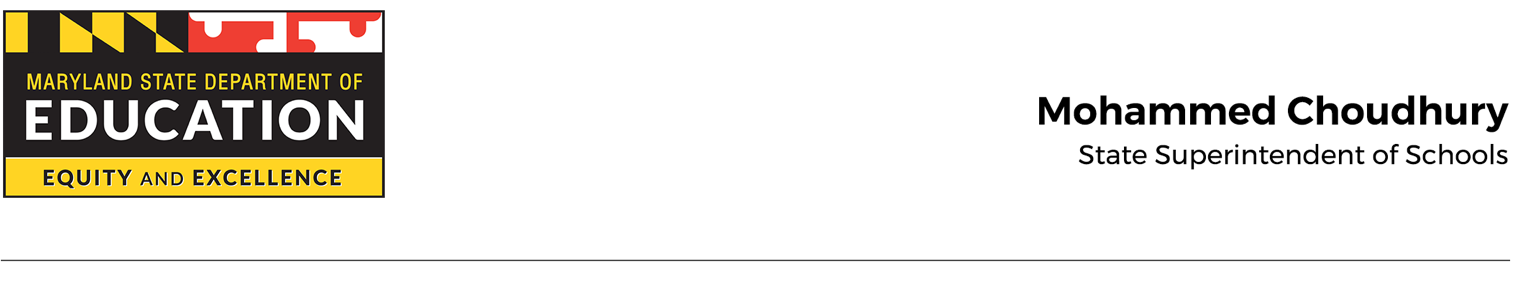 2021년 미국 구제계획(ARP) 법안 보육산업 안정화를 위한 보조금 자주 묻는 질문(FAQ)(7월 8일, 2021년 기준)문:	보육산업 안정화를 위한 보조금을 신청할 수 있는 적격 대상자는 누구입니까?답:	의회에서 요청한 대로 적어도 3월 11일, 2021년까지 메릴랜드주 교육부(Maryland State Department of Education)에서 라이선스를 발급받은 보육 서비스 공급자라면 다음과 같은 경우 보조금을 받을 수 있습니다.해당 신청서를 제출한 날짜에 보육 서비스를 개업하며 서비스 가능한 경우 또는공중 보건, 재정적 어려움, 또는 코로나19 공중 보건 비상사태와 관련한 기타 사유로 인해 해당 신청서를 제출한 날짜에 임시 휴업하나, 적어도 9월 6일, 2021년까지 보육 서비스를 제공하기 위해 재개할 것을 약속하는 경우문:	신청서 워크시트를 다른 언어로 이용할 수 있습니까?답:	해당 신청서는 암하라어, 아랍어, 중국어, 프랑스어, 한국어, 러시아어, 스페인어, 타갈로그어, 베트남어, 요루바어로 이용할 수 있습니다.  그 외 언어가 필요한 경우 childcaregrants.msde@maryland.gov로 문의하여 다른 언어로 된 신청서를 요청할 수 있습니다. 원하는 언어로 워크시트의 응답을 이용하여 번호가 매겨진 응답과 일치하도록 온라인 영어 신청서를 작성하십시오.문: 	보조금의 규모는 어떠합니까?답:	보조금은 공급자마다 다릅니다.  보조금은 기본 지원금 15,000달러 및 라이선스 수당 300달러에 상당하는 금액으로 산출됩니다. 이러한 산출은 공급자가 자금을 할당하려는 방식을 결정하는 데 도움이 될 수 있습니다.문:	보조금 신청 마감은 언제입니까?답:	보조금 신청은 8월 6일 오후 4시(EST 기준), 2021년에 마감됩니다. 문:	보조금 지급 기간은 언제까지입니까?답:	보조금 지급 기간은 9월 6일, 2021년~3월 6일, 2022년입니다. 자금은 3월 6일, 2022년 이전에 사용되어야 합니다.문:	2021년 미국 구제계획(ARP) 법안의 자금이 이번 연도에 유일한 보조금 기회입니까?답:	아니요. 향후 보조금을 추가로 지급할 예정입니다.문:	라이선스를 가진 전문가에게 보육 서비스 재개 검증 양식을 제출해야 합니까? 답:	예. 신청서를 제출하기 전에 라이선스를 가진 전문가와 함께 파일에 승인된 보육 서비스 재개 검증(VOR) 양식을 제출해야 합니다.  프로그램에서는 하기 운영 사이트 목록에서 해당 정보를 찾아 파일에 VOR을 제출했는지 확인할 수 있습니다. https://earlychildhood.marylandpublicschools.org/system/files/filedepot/3/license_child_care_lcc_20.xlsx 문:	보조금 신청서에 제 보육 서비스 라이선스 사본을 함께 제출해야 합니까? 답:	예. 보조금 처리를 신속하게 진행하고 정확하게 지급되는지 검증하려면 귀하의 라이선스가 필요합니다. 제출하신 각 신청서에 대해, 읽을 수 있는 공급자의 라이선스 사본 없이 제출된 보조금 신청서는 처리되지 않습니다.문:  	보육 필수 인력(EPCC) 공급자로서 가족을 위해 서비스하고자 문을 연 경우, 보육 서비스 재개 검증 양식을 제출해야 합니까? 답: 	아니요. EPCC 양식은 서비스에 대한 재개 양식입니다. EPPC 공급자로 서비스하는 경우, 보육 서비스 재개 검증 양식을 제출할 필요가 없습니다.  문:	자금 사용 방식에 관한 영수증이나 서류를 제공해야 합니까?답:	연방 규정에 따르면 모든 연방 기금 수혜자는 5년간 금융 관련 서류를 보관해야 합니다. 보조금에 명시된 바와 같이, 경비에 대한 증빙을 제시하기 위해 귀하의 프로그램이 감사 대상에 선발된 경우에 한해 영수증을 발행해야 합니다. 귀하의 프로그램이 감사 대상으로 임의 선발되는 경우를 대비하여 최대 5년간 계속하여 경비를 확인하십시오.	문: 	보조금을 더 빨리 받고자 직접 예치 방식을 신청하려면 어떻게 해야 합니까?답:	뉴스에 보도된 대로, 특히 시골 지역에서 우편물 배달이 지연되고 있습니다. 보조금을 더 빨리 받아보시려면 아래 양식을 사용하여 직접 예치 방식을 신청하고 다음 지침을 따르십시오. 	https://marylandtaxes.gov/forms/state-accounting/static-files/GADX10Form.pdf            이 등록 양식의 모든 섹션을 작성하고 무효화 수표 또는 은행 담당자가 서명한 서신을 첨부하고, ACH 지급을 위한 계좌 이름, 계좌 번호 및 ABA 라우팅 번호를 확인하십시오. 스타터 수표나 카운터 수표는 허용되지 않습니다. 온라인 신용카드는 ACH 이체에 적합하지 않습니다. 빠른 지급을 위해, 아래 양식에 설명된 바와 같이 직접 예치 양식을 작성하고 메릴랜드주(Maryland) 재무감사관에게 보내주십시오. https://marylandtaxes.gov/forms/state-accounting/static-files/GADX10Form.pdf 메릴랜드주 교육부(MSDE)에 직접 예치 양식을 보내지 마십시오.문:	W-9 양식을 제출해야 합니까?답:	보조금 수혜자는 보조금을 받으려면 W-9 양식이 있어야 합니다. 감염병 구제 보조금에 대해 W-9 양식을 작성하지 않았거나 MSDE에서 다른 보조금을 받은 경우, https://www.irs.gov/pub/irs-pdf/fw9.pdf에서 양식을 다운로드하여 childcaregrants@maryland.gov로 보내주십시오. 5월~6월, 2021년에 지급한 감염병 보육 서비스 구제 보조금을 받은 경우, 이미 귀하의 W-9 양식을 보관하고 있으므로 W-9 양식을 제출하지 마십시오.문: 	제 보조금이 제가 메릴랜드주(Maryland) 또는 미국 국세청(IRS)에 납부해야 하는 과거 세금으로 상계됩니까?답: 	당국의 회계 시스템은 여러 시스템과 상호 작용하므로 메릴랜드주(Maryland)에 대한 미납세액이 있는 경우 “상계”되거나 보육 서비스 공급자가 받은 보조금에서 회수됩니다. 그러나, 그다음 날 이러한 계좌에 대해 개시한 지급 절차를 통해 주세 채무를 납부하기 위해 회수된 기금이 면제될 것입니다. 메릴랜드주(Maryland)의 소득세 채무에 영향을 받는 공급자의 경우 당국에 연락할 필요가 없습니다. 당국의 시스템에서 자동으로 귀하의 계정에 대한 납부를 면제합니다. IRS로 인한 세금 등 연방 채무를 납부해야 하는 경우 연방 기관에 연락하여 귀하가 지닌 연방 책임을 해결해야 합니다.문:  	감염병 구제 보조금 기금에 대해 1099 양식을 받게 됩니까? 세금을 내야 합니까?답: 	예. 재무감사관실(Office of the Comptroller)에서 대유행 구호 지원금 1099 양식을 받게 됩니다. 보조금을 받는 보육 서비스 공급자는 그 금액이 600달러를 넘을 경우 1099-G 양식에 보고해야 할 의무가 있습니다. 따라서 정보제출가산세(내국세법 6721조) 또는 수취자명세서가산세(6722조)를 방지하려면 1099-G 양식을 제출해야 합니다.문:  	여러 소재지의 시설을 가지고 있습니다. 소재지마다 신청서를 작성해야 합니까?답: 	예. 소재지마다 신청서를 작성해야 합니다. 개업 및 영업 소재지마다 보조금을 받을 수 있습니다. 프로그램에 라이선스 번호가 있는 경우 프로그램별로 별도의 전체 신청서를 제출해야 합니다.문:  	제 공급자 ID는 무엇입니까?답: 	귀하의 공급자 ID는 검사 보고서에 나와 있습니다. 해당 신청서에 귀하의 사회보장번호를 기재하지 마십시오. 보조금 신청서에서는 사회보장번호를 수집하지 않습니다.  생년월일 또한 수집하지 않습니다.문:  	예상 월별 비용과 관련한 질문 17에서 오류가 계속 발생합니다. 문제가 무엇입니까?답: 	숫자만 사용하십시오. 이 질문에 대한 응답으로 단어, 문자, 달러 기호, 쉼표, 소수점, 분수 또는 백분율 기호를 사용하지 마십시오. 단어, 문자, 달러 기호, 쉼표, 소수점, 분수 또는 백분율 기호 등 다른 부호를 입력하면 오류 메시지가 나타납니다. 문제가 지속될 경우 행에 1을 입력하세요. 당국에서 처리 도중 수치를 조정하겠습니다. 예를 들어, 비용이 6,500달러인 경우 6500을 입력합니다. 비용 행별로 숫자를 입력해야 합니다. 신청서 데모 비디오를 시청하여 이러한 질문에 대해 작성하는 방법을 알아보십시오. 문:	질문 18에서, 허용되는 자금 사용에 따른 카테고리에 대한 자세한 정보를 제시할 수 있습니까?답:	예. 다음을 참조하십시오.인건비가정 보육 서비스 공급자는 2020년 순이익을 기준으로 월별 소득/급여를 산출하고자 할 수 있으며 해당하는 경우 보조원 또는 공동 공급자에게 지급하는 금액을 포함할 수 있습니다. 인건비란 보육 시설 직원이나 가정 보육 서비스 공급자 및 그 직원에게 제공되는 보수 인상, 건강·치과·안과 보험, 장학금, 유급 병가 또는 가족 휴직, 그리고 퇴직 연금과 같이 보육 프로그램 직원에게 지급되는 임금 및 복리후생입니다.  허용되는 인건비의 다른 예로는 지속적인 전문성 개발 또는 교육, 보험료 또는 위험수당, 직원 상여금, 직원 통근비 등이 있습니다. 더불어 보육 서비스 공급자는 자원을 활용하여 직원들이 코로나19 백신을 이용하도록 지원할 수도 있습니다. 여기에는 백신 접종 예약을 위한 유급 휴가, 부작용 관리는 물론 백신 접종 예약을 위한 교통비 등이 포함됩니다.   임대/담보대출, 유틸리티, 시설, 유지보수 및 보험여기에는 연체료나 연체료 관련 수수료가 포함될 수 있습니다.  보조금은 공사 또는 대규모 보수공사를 위해 사용할 수 없습니다.   허용되는 시설 유지보수와 개선으로는 놀이터 건설 또는 개선, 화장실 보수공사, 시설 접근성을 개선하기 위한 난간·경사로 또는 자동문 설치, 사회적 거리 두기에 대한 추가 공간 확보를 위한 무 하중 내력벽 제거 등이 포함될 수 있으나 이에 국한되지는 않습니다. 더불어, 코로나19 사안을 해결하기 위한 유지보수 및 경미한 보수공사는 적합한 자금 사용입니다. 보육 프로그램에 대한 포용성 및 장애아동과 그 가족 구성원의 접근성을 개선하는 것을 권고합니다.  준수 여부를 확인하려면 라이선스 규정을 참조하십시오.  개인보호구, 청소, 기타 보건 및 안전 지침해당 카테고리에 따른 자금 사용은 코로나19 공중 보건 비상사태에 대응하고자 특별 고안된 사항에만 국한되지 않으며, 주 및 지역 보건 및 안전 지침에 부합하도록 지원하는 장비, 소모품, 서비스 및 교육이 포함될 수 있습니다. 여기에는 감염 질병 예방 및 통제, 영아돌연사증후군 방지 및 안전 수면 실천 이용, 약물 투여(부모 동의 기준 준수), 식품 및 알레르기 반응으로 인한 응급상황 예방 및 대응, 건물 및 물리적 시설 안전, 흔들린아이증후군 및 학대성 두부외상과 아동 혹사 방지, 천재 및 인재로 인한 비상사태에 대비한 대응책, 유해물질 취급 및 보관, 적합한 생물오염물질 처분, 아동 이동 시 적절한 예방 조치, 소아 응급 처치 및 심폐소생술, 아동 학대 및 방임에 대한 인식 및 보고가 있습니다.  장비 및 소모품이 카테고리에는 코로나19 공중 보건 비상사태에 대응하기 위한 장비 및 소모품을 구매하거나 개선하는 비용이 포함됩니다.  코로나19 공중 보건 비상사태에 대응하기 위한 장비와 소모품이 있는 한, 여기에는 안전 프로토콜과 개발 관련 지침에 부합하는 사업 관행을 촉진하는 실내외 장비와 소모품은 물론, 비즈니스 소프트웨어 및 업그레이드 등 새로운 문제에 대응하는 데 필요한 사업 품목도 포함될 수 있습니다.  여기에는 프로그램을 통해 자료를 수집하고 주요 기관에 보고할 수 있는 기술 업그레이드도 포함됩니다. 상품 및 서비스상품 및 서비스에는 보육 프로그램을 운영하는 데 필요한 모든 물질적인 상품 또는 서비스가 포함됩니다.  보육 서비스를 유지하거나 재개하는 데 필요할 수 있는 상품의 예로는 놀이, 학습, 급식, 기저귀 갈기 및 화장실 보조, 안전한 수면을 용이하게 하는 식품과 장비 및 자재가 있습니다.  허용되는 서비스의 예로는 비즈니스 자동화 교육 및 지원 서비스, 공유 서비스, 보육 관리 서비스, 식품 서비스, 운송 등이 있습니다. 해당 카테고리에는 라이선스 관련 수수료 및 라이선스 요건 충족과 관련된 비용도 포함됩니다.  정신건강 서비스공급자는 이러한 기금을 사용하여 아동과 직원의 정신 정신건강을 지원할 수 있습니다.  영유아 정신건강 상담(IECMHC)은 근거 및 예방 중심 전략으로, 정신건강 전문가와 유아 및 그 가족과 함께 일하는 사람들이 한 팀이 되어 아이들이 배우고 성장하는 환경에서 사회, 정서, 행동 건강과 발달을 증진하며, 허용되는 정신건강 지원의 한 가지 예입니다. 직원들의 정신건강과 웰빙은 교육, 채용 및 이직 방지뿐 아니라 아동에게 제공되는 돌봄 수준에도 영향을 미치기 때문에, 간병인의 웰빙은 보육 부문을 안정화하는 데도 중요합니다.  직원을 위한 정신건강 상담 및 그 외 유형의 정신건강 지원 또한 허용됩니다. 과거 비용 납부ARP 법이 통과하기 전에, 보육 서비스 공급자는 감염병 전 기간에 걸쳐 지역사회에 이러한 필수 서비스를 계속 제공하기 위해 상당한 재정적 손실을 겪었으며, 지난 1년간 보육 부문을 뒷받침할 충분한 자원이 부족했습니다.  장단기적 휴업, 시간 단축, 교육비 조정, 입소 감소, 위생 및 안전과 관련한 비용 추가, 새로운 안전 및 인력 배치 프로토콜을 위한 편의시설로 인해 수많은 보육 서비스 공급자들은 향후 안정화 보조금으로 보상되지 않는 매우 불안정한 재정상 기반에 놓여 있습니다.  이러한 기금은 보육 서비스 공급자의 향후 생존을 보장하도록 지원하기 위한 것으로, 감염병에서 복구하는 과정에서 가정 및 지역사회를 위한 보육 서비스 이용 가능성을 안정화하는 데 필수적인 구성 요소입니다.   문: 	보조금을 받으려면 모든 인증에 대해 확인 과정을 거쳐야 합니까?답:	예, 미국 보건복지부(U.S. Department of Human Services )에서는 2021년 미국 구제계획 법안에 따라 이러한 인증이 필요합니다.문:	의회의 인증 중 한 항목은 다음과 같이 명시하고 있습니다. "보육 서비스 공급자는 자신의 프로그램에 등록한 가정에 대해 가능한 범위에서 본인부담금과 교육비 납부를 면제받을 수 있도록 하며, 각 유형의 지급에 어려움을 겪고 있는 가정에 대해서는 이러한 구제책을 우선으로 처리합니다." 어떻게 해야 합니까?답:	공급자는 "가능한 범위에서" 면제할 것임을 증명해야 합니다. 많은 공급자들이 다음을 통해 이를 증명하고 있습니다.본인부담금 납부 면제교육비 청구 감면을 통한 학부모 지원보육 장학금 프로그램에 등록한 아동 수용보육 서비스 공급자의 교육비와 장학금 간 미납 차액을 면제 또는 감면 즉, 장학금을 전액 지급으로 수용 및/또는학부모가 보육 시설에 등록한 아동이 둘 이상인 경우 교육비에서 본인부담금을 면제 또는 감면.문:	휴교로 인해 방과 전후 보육 서비스 공급자가 학생에게 제공하던 서비스를 중단한 경우, 보조금을 받을 수 있습니까?답:	예. 9월 6일, 2021년 기준 상기 서비스 공급자가 운영 중이며 라이선스를 보유하고 있는 한 가능합니다.문:      보육 서비스 공급자가 보조금을 소진해야 하는 날짜는 언제입니까?답:      보조금은 1월 31일, 2022년까지 소진해야 합니다.문:     정보를 잘못 입력하고 신청서를 제출한 경우 어떻게 해야 합니까?답:      신청서 내용을 수정하려는 부분을 기재하여 수정 양식을 작성하십시오. 8월 1일, 2021년 이후에는 수정을 요청할 수 없습니다. 수정 사항은 수정 양식에서만 이루어질 수 있습니다. 수정 사항은 MSDE에서 8월 1일~10일, 2021년 동안 처리됩니다.문:     제 신청서가 제출되어 접수되었는지 알려면 어떻게 해야 합니까?답:      ARP 보조금 웹페이지의 하단에 "접수된 신청서" 목록이 있습니다. 신청서를 제출한 다음 날 해당 목록에서 귀하의 라이선스 번호를 검색하십시오. 귀하의 번호가 목록에 있으면 MSDE에서 신청서를 접수한 것입니다. 귀하의 번호가 목록에 없다면 신청서를 다시 작성해야 합니다. 신청서가 접수되지 않은 것입니다. 신청서를 다시 작성하십시오. 아래 이미지는 신청서를 작성하고 제출한 뒤 확인할 수 있는 이미지입니다.  유아교육과(Division of Early Childhood)에서도 확인 이메일을 받아보실 수 있습니다.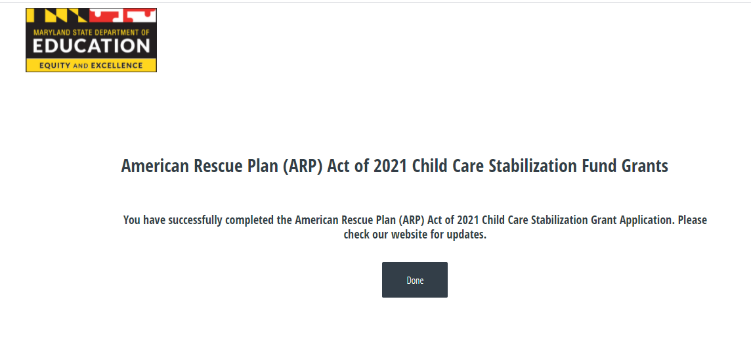 문:     "접수된 신청서" 목록을 검색하려면 어떻게 해야 합니까?답:      접수된 신청서 목록을 다운로드하십시오. 이는 PDF 파일입니다. "Ctrl 및 F" 키를 동시에 누르면 해당 목록의 오른쪽 상단 모서리에 상자가 열립니다. 귀하가 제출한 신청서의 프로그램명 또는 라이선스 번호를 검색 상자에 입력하십시오.문:     신청서를 제출했습니다. 보조금 수령 시기는 언제로 예상할 수 있습니까?답:      보조금 신청서 처리 및 수정은 8월 1일, 2021년에 신청서 접수가 마감된 후 시작됩니다. 신청 마감일이 경과할 때까지 신청서는 변경할 수 없습니다. 모든 보조금은 9월 30일, 2021년까지 지급될 예정입니다.  직접 예치 방식을 이용하는 보육 서비스 공급자는 우편 방식을 이용하는 공급자보다 빨리 기금을 받게 됩니다.문:	추가 질문이 있는 경우 어디에 문의할 수 있습니까?답:	추가 질문이 있는 경우, https://forms.gle/1kkQMwV1MrNk4dCg7에서 문의 양식을 작성해 주십시오. 